Rujukan: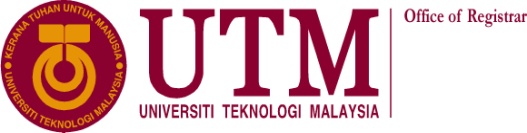 UNIVERSITI TEKNOLOGI MALAYSIASURAT AKU JANJI (ii)Saya, ……………………………………..……, No. Kad Pengenalan……………………… beralamat di ………………………………………………………………………………………………......................   dengan sesungguhnya dan sebenarnya berjanji bahawa saya akan mematuhi Akta Badan-Badan Berkanun (Tatatertib dan Surcaj) 2000 [Akta 605] dan apa-apa arahan yang dikeluarkan dan dikuatkuasakan  oleh Universiti Teknologi Malaysia dari semasa ke semasa sepanjang perkhidmatan saya dengan Universiti Teknologi Malaysia.  Maka dengan itu saya berjanji, sebagaimana yang dikehendaki di bawah Peraturan 3, Peraturan-Peraturan Tatatertib Badan-Badan Berkanun yang terkandung dalam Jadual Kedua kepada Akta Badan-Badan Berkanun (Tatatertib dan Surcaj) 2000 [Akta 605], bahawa saya antara lain:Akan sentiasa taat kepada Yang di-Pertuan Agong, negara, Kerajaan dan Universiti Teknologi Malaysia; Akan sentiasa melaksanakan tugas dengan cermat, bersungguh-sungguh, cekap, jujur, amanah dan bertanggungjawab;Tidak akan membelakangkan kewajipan saya kepada Universiti Teknologi Malaysia demi  kepentingan peribadi saya;Tidak akan berkelakuan dengan cara yang mungkin menyebabkan kepentingan peribadi bercanggah dengan kewajipan saya kepada Universiti Teknologi Malaysia;Tidak akan berkelakuan dengan cara yang boleh menimbulkan syak yang munasabah bahawa saya telah membiarkan kepentingan peribadi saya bercanggah dengan kewajipan kepada Universiti Teknologi Malaysia sehingga menjejaskan kegunaan saya sebagai seorang staf Universiti Teknologi MalaysiaTidak akan menggunakan kedudukan saya sebagai seorang staf Universiti Teknologi Malaysia bagi faedah diri saya sendiri;Tidak akan berkelakuan dengan cara yang boleh memburukkan dan mencemarkan nama Universiti Teknologi MalaysiaTidak akan membawa sebarang bentuk pengaruh atau tekanan luar untuk menyokong atau memajukan tuntutan saya atau staf lain berhubung dengan atau terhadap Universiti Teknologi Malaysia; danTidak akan ingkar perintah atau berkelakuan dengan apa-apa cara yang boleh ditafsirkan sebagai ingkar perintahSaya sesungguhnya faham bahawa jika saya disabitkan kerana telah melanggar Aku Janji ini, saya boleh dikenakan tindakan tatatertib mengikut Akta Badan-Badan Berkanun (Tatatertib dan Surcaj) 2000 
[Akta 605].……………………………………………............                              Di hadapan saya :                     Tandatangan                                                	……………………………………………............                              ...............................................................................                              Jawatan                                                                  Naib CanselorTarikh : ............................................................                              Nama	: ...............................................................   	                                                                                      No. K/P	: ...............................................................	                                                                                     Tarikh	: ...............................................................	